CURSO DE POSTGRADOESTRATEGIAS EN BIOSEGURIDAD Y BIOCONTENCIÓN Centros Organizadores:Facultad de Biociencias y Facultad de Veterinaria, con el soporte de la Oficina de Medi Ambient de la UAB y de la Asociación Española de Bioseguridad (AEBioS; http://www.aebios.org/).Entidades participantes:UAB (http://www.uab.cat/)CRESA (www.cresa.es/)CRAG (www.cragenomica.es/es)Coordinador Académico: Dr. Antonio VillaverdeCoordinador Curricular. Dr. Pere YsernDuración: 35 horas presenciales Modalidad: PresencialNúmero de alumnos: 10-15Idiomas: Español (e Inglés en material docente).Fecha y lugar de realización: Del 5 al 9 de Octubre de 2015. Seminario A y Laboratorio V0-011, Facultad de Veterinaria; Instalaciones del CReSA, UAB.PROFESORADOXavier Abad. Dr. Ciencias Biológicas. Gestor de Laboratorios NBS2 y NBS3 del CReSA. Master Universitario en Liderazgo y Gestión en Ciencia e Innovación. Presidente de la Asociación Española de Bioseguridad (AEBioS).Marcel Bas. Area Sales Manager. Azbil Telstar Technologies.Mariano Domingo. Dr. Ciencias Veterinarias. Director de CReSA (1999-2012). Catedrático del Departamento de Sanitat i Anatomia Animals. UAB.Sebastià Calero. Dr. Ciencias Biológicas. Técnico superior en prevención de riesgos laborales. Coordinador técnico del Comité de Bioseguridad de la UAB.Carmen Carrillo. Ing. Técnico Industrial. Directora de I, D&D en Antonio Matachana, S.A.Francesc Gómez. CEO – Consejero de Seguridad ADR – IATA. Biomedical Logistics.Miguel Chillon. Dr. Ciencias Biológicas. Investigador  ICREA. Centro de Biotecnología Animal y de Terapia Génica. UAB.Sonia Gómez Galera. Dra. Ingeniera Agrónoma. Secretaria de la Comisión Catalana de Bioseguridad. Servicio de Ordenación Agrícola del Departamento de Agricultura, Ganadería, Pesca, Alimentación y Medio Natural, Generalitat de Cataluña.Esther Julián. Dra. Biología. Profesora Agregada de Microbiología. Supervisora de Laboratorio NBS2. Departamento de Genética y de Microbiología. UAB.Anna Oubiña. Dra. Biología. Técnica superior en prevención de riesgos laborales. Responsable de Desarrollo del Producto Prevención Industrial. SGS Tecnos, S.A.Gonzalo Pascual. Dr. Ciencias Veterinarias. Técnico superior en prevención de riesgos laborales. Jefe de Bioseguridad y Biocontención NCB2/NCB3. CISA-INIA. Antiguo presidente de la AEBioS.Núria Sánchez. Dra. Ciencias Biológicas. Investigadora Marie Curie CIG en CRAG.Efren Riu. Dr. Ciencias Veterinaria. Asesor de bioseguridad. Oficina de Medi Ambient. UAB. David Solanes. Ldo Ciencias Veterinarias. Director de servicios. Responsable de la Unidad de Biocontención. CReSA.Antonio Villaverde. Dr. Ciencias Biológicas. Catedrático de Microbiología. Departamento de Genética y de Microbiología. Coordinador del Master en Biotecnología Avanzada y del Doctorado en Biotecnología (2007-2012). UAB.Pere Ysern. Dr. Ciencias Biológicas. Técnico superior en prevención de riesgos laborales. Secretario del Comité de Bioseguridad de la UAB. Director de la Oficina de Medi Ambient. UAB. OBJETIVOSEste curso de postgrado está dirigido a profesionales del ámbito de las Biociencias, Ciencias de la Salud y Veterinaria. El objetivo es dotar a los alumnos de conocimientos y competencias básicos en materia de bioseguridad para que puedan desarrollar su tarea profesional en todos aquellos campos en los que sean necesarias estos conocimientos.CONTENIDOSParte I. Introducción a la bioseguridad.Tema 1. Conceptos básicos. Evolución histórica del concepto de bioseguridad. Infecciones adquiridas en el laboratorio. El profesional de la bioseguridad. (1 h). Pere YsernParte II. Normativa.Tema 2. Definiciones y ámbito de aplicación de la bioseguridad. Normativa básica en salud laboral y medioambiental. Convenios y normas internacionales. Normas UNE. Manuales y guías internacionales de referencia. El Comité de Bioseguridad institucional. Asociaciones profesionales. (1 h). Sebastià CaleroTema 3. Notificación administrativa de organismos modificados genéticamente. Clasificación de actividades. Órganos competentes. Proceso de autorización de instalaciones y actividades con OMG. (1 h). Sonia Gómez Parte III. Evaluación del riesgo biológico. Tema 4. Fuentes y factores de riesgo biológico. Bioaerosoles. Concepto y evaluación del riesgo biológico. Elementos para la clasificación de las actividades con organismos naturales, líneas celulares y organismos modificados genéticamente. Elementos y jerarquía del control del riesgo. (2h). Sebastià CaleroTema 5. Clasificación de los agentes biológicos (humanos, animales y plantas) en grupos de riesgo. Ficha técnica de patógenos. Niveles de contención biológica (laboratorio, producción a gran escala, animalario, invernaderos). Métodos de medición ambiental. (1 h) Anna Oubiña. Parte IV. Control del riesgo  Tema 6. Medidas higiénicas y precauciones universales. Buenas prácticas microbiológicas. Uso seguro de equipos (centrífugas, pipetas, sonicador, liofilizador, microtomos, sistemas de almacenamiento, citometro de flujo). Prevención con objetos cortopunzantes. (1 h) Esther Julián Tema 7. Sistemas biológicos de contención (receptores y vectores). Estrategias de contención. Características de los principales vectores virales (adenovirus, retrovirus, lentivirus, AAV, baculovirus). Clasificación de los vectores virales recombinantes. (1 h) Miquel Chillón. Tema 8. Equipos de protección individual y ropa de trabajo. Protección respiratoria. Pruebas de ajuste (Fit test). Protección integral. Selección y uso adecuado. (1 h) Anna Oubiña. Tema 9. El flujo laminar y la filtración HEPA. Tipos y funcionamiento de las cabinas de seguridad biológica. Aisladores. Selección, ubicación, instalación y validación. Buenas prácticas de uso. (2 h) Marcel Bas. Tema 10. Alta biocontención. Diseño de laboratorios y elementos constructivos. Puesta en servicio, validación operativa y mantenimiento. Condiciones de entrada y salida de personas, materiales y residuos. Sistemas de tratamiento de aire. Tratamiento de sólidos biocontaminados y efluentes. Sistemas de emergencia. (4 h) Gonzalo Pascual.Tema 11. Principios de limpieza, desinfección, esterilización. Métodos físicos y químicos. Esterilizador de vapor. SAS biológicos. Principios y métodos de validación. Desinfección ambiental. (2h) Carmen Carrillo. Tema 12. Definiciones y clasificación de residuos biológicos. Acondicionamiento y almacenamiento. Transporte seguro y tratamiento interno/externo. (1 h). Sebastià CaleroTema 13. Normativa de transporte de material biológico. Criterios de clasificación del material biológico. Embalajes. Marcado y etiquetado. Documentación. (1 h). Francesc J. GómezTema 14. Tipos de emergencias. Preparación y consignas de actuación frente a emergencias. Investigación de incidentes y accidentes. (1 h). Efren RiuTema 15. Programa de formación/información. Señalización. Inspecciones y auditorias. Vigilancia de la salud. (1 h). Efren RiuTema 16. Programa de gestión del riesgo biológico en el laboratorio. La norma UNE-CWA 15793-2013. (1 h). Xavier AbadTema 17. Bioprotección y uso dual. Control de inventario. Control de accesos y vigilancia. Retos actuales y futuros. (1 h) Pere YsernParte V. Bioseguridad en el trabajo con animales, plantas y líneas celulares.Tema 18. Diseño de instalaciones para pequeño y gran animal. Equipos e instalaciones de biocontención. Prácticas específicas. (1 h) Mariano DomingoTema 19. Diseño de instalaciones confinadas para el trabajo con fitopatógenos y plantas transgénicas en el laboratorio. Liberación voluntaria de plantas transgénicas. (1 h)  Núria Sánchez CollTema 20. Trabajo en el laboratorio de cultivos de NCB2 (1 h). Efren RiuParte VI. Prácticas Práctica 1. Colocación y extracción segura de equipos de protección individual (1 h) Anna Oubiña.Práctica 2. Buenas prácticas en el uso de la cabina de seguridad biológica (1 h) Sebastià CaleroPráctica 3. Estudio de casos (1 h) Sebastià CaleroPráctica 4. Visita guiada a un laboratorio y un animalario de NCB3 del Centre de Recerca en Sanitat Animal (CReSA). (3 h) David Solanes y X. AbadPráctica 5. Notificaciones administrativas. Lecciones aprendidas en la UAB. Aplicación informática para la gestión de procedimientos experimentales. (1 h). Efren RiuEvaluación (1 h). A. VillaverdePROGRAMACIÓN TEMPORAL: 5-9 de Octubre 2015. Seminario A. Facultad de Veterinaria (UAB)MATRICULACIÓNLa matriculación es en línea y se cerrará cuando se cubran las 15 plazas que ofrece el programa. El coste es de 780 eur. El link de acceso es:http://www.uab.es/web/postgrado/curso-en-estrategias-en-bioseguridad-y-biocontencion/informacion-general-1206597475768.html/param1-3045_4_es/param2-2012/El contacto de la Escuela de Postgrado de la UAB para asistencia con la automatrícula es:Teléfonos: +34 935814213; +34 935814328e-mail: ep.automatricula@uab.catTITULACIÓNEl programa ofrece un certificado de asistencia (gratuito e inmediato), y los alumnos que lo deseen pueden solicitar a la Escuela de Postgrado, al acabar el mismo, un Certificado Académico Personal (27,27 euros) o un Título de la Escuela de Postgrado (79,55 euros), ambos con la misma validez académica.INSTRUCCIONES PARA EL PROCESO DE INSCRIPCIÓN EN LÍNEA – CURSOSEstas son las instrucciones para la formalización de la inscripción. Por favor, lea atentamente las instrucciones para no tener incidencias:1. Podrá formalizar la inscripción desde uno de los siguientes enlaces:
- Si nunca ha sido alumno UAB: Inscripción Másters, Postgrados y Cursos Propios sin NIU- Si ha sido alumno UAB: Inscripción Másters, Postgrados y Cursos Propios con NIU
Para acceder al estudio debe introducir únicamente los campos, Estudio y Edición; y Aceptar:
2.  Debe introducir su dirección postal como le indicamos en el siguiente ejemplo: Cl Numáncia, 200, 2, 4 (el tipo de vía puede ser Cl/Avda/Pl). El código postal si sois de fuera de España es el 99999.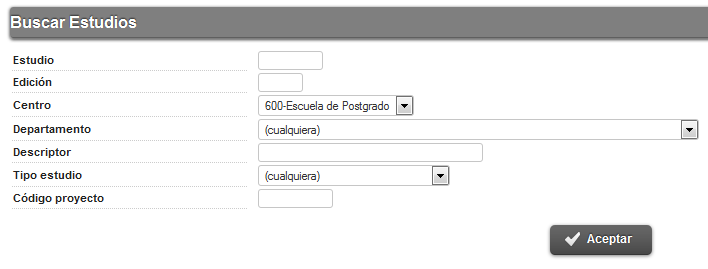 
3. Validaremos su inscripción comprobando la admisión de la coordinación del estudio y la documentación de acceso necesaria, que deberá adjuntar en el momento de la inscripción (un máximo de 2MB por documento): http://www.uab.es/servlet/Satellite/postgrado/masters-y-postgrados-propios/acceso-1096480416400.html4. Una vez admitido definitivamente, recibirá, en el plazo máximo  de 7 días hábiles,  toda la información para formalizar el proceso de matrícula.Para cualquier duda puede dirigirse a Suport Automatrícula de l'Escola de Postgrau: ep.automatricula@uab.cat / 93.581.43.28
HorarioLunes 5Martes 6Miércoles 7Jueves 8Viernes 99-10Las clases son de 50 min, con 10 min de descanso entre ellasTema 1P. YsernTema 6E. JulianTema 13F. GomezTema 10G. PascualTema 17P. Ysern 10-11Tema 2S. CaleroTema 7M. ChillónTema 14E. RiuTema 10G. PascualTema 18M. Domingo 11-12Tema 3S. GomezTema 9M. BasTema 15E. RiuTema 10G. PascualTema 19N. Sánchez12-13Tema 4S. Calero Tema 9M. BasTema 16X. AbadTema 10G. PascualTema 20E. Riu13-14.3014.30-15.30Tema 4S. CaleroTema 12S. CaleroPráctica CSB (G1)Ejercicio (G2)S. Calero Visita al CRESAD. SolanesNotificaciones administrativasE. Riu 15.30-16.30Tema 5A. OubiñaTema 11C. CarrilloPráctica CSB (G2) Ejercicio (G1)S. CaleroVisita al CRESAD. SolanesX. AbadEstudio de casosS. Calero16.30-17.30Tema 8A. OubiñaTema 11C. CarrilloPráctica EPIsA. OubiñaVisita al CRESAD. SolanesX. AbadDiscusión final y evaluaciónA. Villaverde